EK-11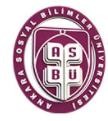 ANKARA SOCIAL SCIENCES UNIVERSITY 2021-2022 ACADEMİC YEAR UNDERGRADUATE ACADEMIC CALENDERANKARA SOCIAL SCIENCES UNIVERSITY 2021-2022 ACADEMİC YEAR UNDERGRADUATE ACADEMIC CALENDERANKARA SOCIAL SCIENCES UNIVERSITY 2021-2022 ACADEMİC YEAR UNDERGRADUATE ACADEMIC CALENDERANKARA SOCIAL SCIENCES UNIVERSITY 2021-2022 ACADEMİC YEAR UNDERGRADUATE ACADEMIC CALENDERANKARA SOCIAL SCIENCES UNIVERSITY 2021-2022 ACADEMİC YEAR UNDERGRADUATE ACADEMIC CALENDERUNDERGRADUATE ACADEMIC CALENDAR
FALL SEMESTER
FALL SEMESTERSPRING SEMESTERSPRING SEMESTERUNDERGRADUATE ACADEMIC CALENDARStartFinishStartFinishFinal Registration Start and End Dates of Newly Admitted Students*It will be specified in the OSYM GuideIt will be specified in the OSYM Guide******Evaluation of Applications of International Students for Undergraduate Programs by the International Student Admissions Commission (I)21 June 202125 June 2021******Double Major / Minor Applications06 July 202114 July 2021   07 February 2022   11 February 2022Receiving Transfer Applications (GANO) Based on Success09 July 202116 July 2021Students will not be accepted with lateral transfer in the spring semester.Students will not be accepted with lateral transfer in the spring semester.Receiving Central Placement Score (Additional Article-1) and Internal and Inter-Institutional Transfer Applications02 August 202113 August 2021Students will not be accepted with lateral transfer in the spring semester.Students will not be accepted with lateral transfer in the spring semester.Announcement of Transfer Application Results and Registration of Graduate Students***06 August 202109-10-11 August 2021******Submission of Double Major / Minor Application Results to the Student Office by the Departments11 August 202111 August 202118 February 202218 February 2022Announcement of Double Major / Minor Application Results13 August 202113 August 202121 February 202221 February 2022Evaluation of Applications of International Students for Undergraduate Programs by the International Student Admissions Commission (II)16 August 202120 August 2021******Finalization and Approval of the Courses by the Relevant Boards and Announcement to the Units16 August 202120 August 202101 February 202207 February 2022Announcement of International Student Application Results31 August 202131 August 2021******Announcement of Central Placement Score (Additional Article-1) and Results of Internal and Inter-Institutional Transfer Applications and Registration of Graduate Students***24 August 202124-25-26 August 2021Students will not be accepted with lateral transfer in the spring semester.Students will not be accepted with lateral transfer in the spring semester.Filling the ASBU Registration Form on the Student Information System for Newly Enrolled Students31 August  202103 September 2021******Application of those who cannot register via e-registration and e-government to the university*It will be specified in the OSYM Guide.It will be specified in the OSYM Guide.******Final Registration and Tuition Payments of International Students06 September 202110 September 2021******Announcement of Opened Courses and Curriculums on OBS System06 September 202106 September 202107 Şubat 202207 Şubat 2022Assignment of Advisors to Students by their Departments08 September 202108 September 202101 Şubat 202101 Şubat 2021Undergraduate Students Additional Placement Registration Date*ÖSYM Kılavuzunda belirtilecektirÖSYM Kılavuzunda belirtilecektir******Payment of Student Tuition Fees (Tuition)06 September 202124 September 202101 February 202218 February 2022Announcement of Course Syllabuses and Mid-Semester Studies to Students by the Instructor13 September 202018 September 202007 February 202218 February 2022Adaptation, Exemption and Registration Freeze Application Procedures14 September 202124 September 202107 February 202218 February 2022Enrollment and Approval of Course Registrations for Prep Class Students on OBS14 September 202124 September 202114 February 202218 February 2022Receiving and Concluding Special Student Applications by Faculties14 September 202130 September 202114 February 202204 March 2022Course Registration / Registration Renewal20 September 202124 September 202114 February 202218 February 2022Orientation Program for Newly Admitted Students20 September 202124 September 2021******Advisor Approvals20 September 202125 September 202114 February 202219 February 2022Academic Year Opening Ceremony and Opening Lesson**27 Eylül 202127 Eylül 2021******Course Period27 September 202107 January 202121 February 202203 June 2022Course Add-Delete Operations04 October 202108 October 202128 February 202204 March 2022Advisor Approval After Course Add-Delete04 October 202110 October 202128 February 202205 March 2022Announcement of Midterm and Final Exam Programs by Departments and Addition to Student Information System by Instructors - Announcement25 October 202125 October 202128 March 202228 March 2022Midterm Exams06 November 202114 November 202102 April 202210 April 2022Midterm Exams Grade Entry - End Date09 November 202131 December 202105 April 202227 May 2022Make-up Exams for Midterm Exams03 January 202205 January 202230 May 202201 June 2022Announcement of the Student Lists to Take the Semester Final Exam by the Departments07 January 202207 January 202203 June 202203 June 2022Final Exams10 January 202221 January 202206 June 202217 June 2022Final Exams Grade Entry and End Dates11 January 202230 January 202207 June 202219 June 2022Announcement by Departments of Student Information to Take Make-Up Exams31 January 202231 January 202222 June 202222 June 2022Make-up Exams01 February 202205 February 202223 June 202229 June 2022Grade Announcement of Make-Up Exams01 February 202207 February 202223 June 202230 June 2022Announcement of Active Term Letter Grades08 February 202208 February 202201 July 202201 July 2022Graduation Supplementary Exam10 February 202210 February 202203 July 202203 July 2022Graduation ceremony******It will be announced by the Commission.It will be announced by the Commission.Descriptions:*The dates to be announced by ÖSYM will be taken as basis.The first three classes will not be held on the occasion of the ceremony.*** Action will be taken in accordance with the decision of the Council of Higher Education on "Application Dates for Horizontal Transfer" for the 2021-2022 Academic Year Fall Term and the "ASBU Horizontal Transfer Announcement".**** Regarding the New Coranavirus (Covid-19) Outbreak, T.C. Undergraduate Academic Calendar may be revised in line with the new decisions to be taken by the Presidency, the Ministry of Health and the Council of Higher Education.Descriptions:*The dates to be announced by ÖSYM will be taken as basis.The first three classes will not be held on the occasion of the ceremony.*** Action will be taken in accordance with the decision of the Council of Higher Education on "Application Dates for Horizontal Transfer" for the 2021-2022 Academic Year Fall Term and the "ASBU Horizontal Transfer Announcement".**** Regarding the New Coranavirus (Covid-19) Outbreak, T.C. Undergraduate Academic Calendar may be revised in line with the new decisions to be taken by the Presidency, the Ministry of Health and the Council of Higher Education.Descriptions:*The dates to be announced by ÖSYM will be taken as basis.The first three classes will not be held on the occasion of the ceremony.*** Action will be taken in accordance with the decision of the Council of Higher Education on "Application Dates for Horizontal Transfer" for the 2021-2022 Academic Year Fall Term and the "ASBU Horizontal Transfer Announcement".**** Regarding the New Coranavirus (Covid-19) Outbreak, T.C. Undergraduate Academic Calendar may be revised in line with the new decisions to be taken by the Presidency, the Ministry of Health and the Council of Higher Education.Descriptions:*The dates to be announced by ÖSYM will be taken as basis.The first three classes will not be held on the occasion of the ceremony.*** Action will be taken in accordance with the decision of the Council of Higher Education on "Application Dates for Horizontal Transfer" for the 2021-2022 Academic Year Fall Term and the "ASBU Horizontal Transfer Announcement".**** Regarding the New Coranavirus (Covid-19) Outbreak, T.C. Undergraduate Academic Calendar may be revised in line with the new decisions to be taken by the Presidency, the Ministry of Health and the Council of Higher Education.Descriptions:*The dates to be announced by ÖSYM will be taken as basis.The first three classes will not be held on the occasion of the ceremony.*** Action will be taken in accordance with the decision of the Council of Higher Education on "Application Dates for Horizontal Transfer" for the 2021-2022 Academic Year Fall Term and the "ASBU Horizontal Transfer Announcement".**** Regarding the New Coranavirus (Covid-19) Outbreak, T.C. Undergraduate Academic Calendar may be revised in line with the new decisions to be taken by the Presidency, the Ministry of Health and the Council of Higher Education.2021OFFICIAL HOLIDAYS2022Friday, January 01, 2021New YearSaturday, January 01, 2022Friday, April 23, 2021National Sovereignty and Children's DaySaturday, April 23, 2022Saturday, May 01, 2021Labor and Solidarity DaySunday, May 01, 2022Wednesday, May 12, 2021Ramadan Feast EveSunday, May 01, 2022Thursday, May 13, 2021Feast of RamadanMonday, May 02, 2022Friday, May 14, 2021Feast of RamadanTuesday, May 03, 2022Saturday, May 15, 2021Feast of RamadanWednesday, May 04, 2022Wednesday, May 19, 2021Commemoration of Atatürk, Youth and Sports DayThursday, May 19, 2022Thursday, July 15, 2021Democracy and National Unity DayFriday, 15 July 2022Monday, 19 July 2021Eid-al-Adha EveSaturday, July 08, 2022Tuesday, July 20, 2021Eid-al-AdhaSunday, 09 July 2022Wednesday, July 21, 2021Eid-al-AdhaMonday, July 10, 2022Thursday, July 22, 2021Eid-al-AdhaTuesday, 12 July 2022Friday, July 23, 2021Eid-al-AdhaFriday, 12 July 2022Monday, August 30, 2021victory DayTuesday, August 30, 2022Friday, October 29, 2021Republic DaySaturday, October 29, 2022